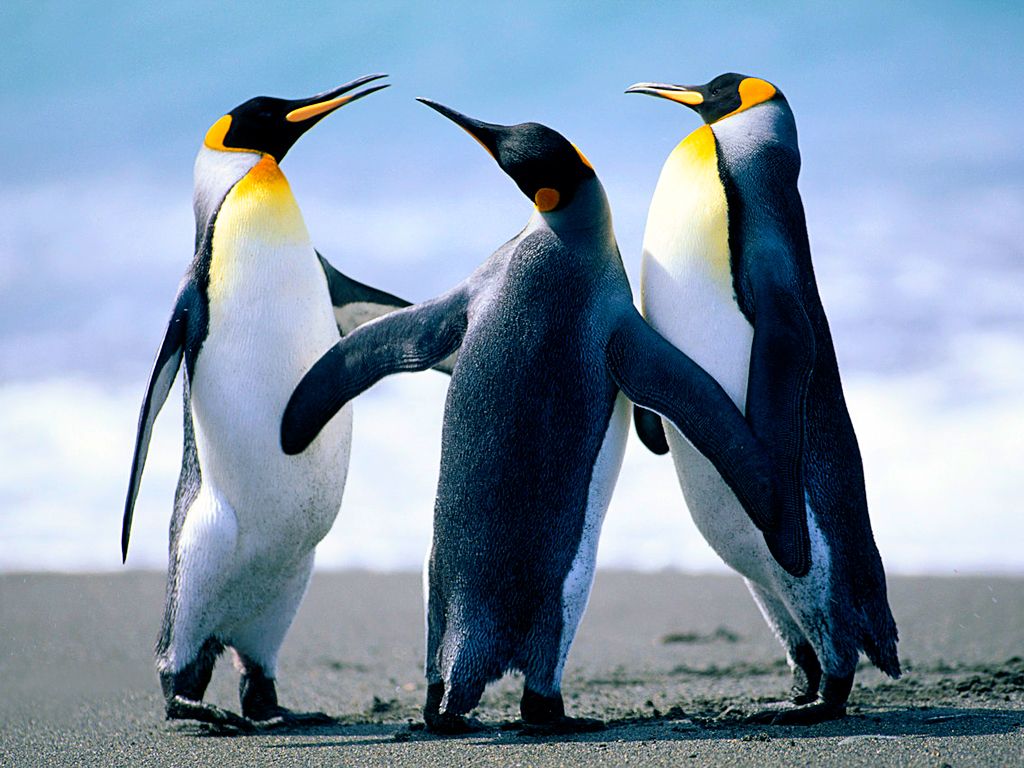 Arbeitsauftrag 5aGestalten Sie Ihren persönlichen Lernkurs, indem Sieihm eine passende Überschrift gebenin einem Kapitel/Bereich "Übunt zur Gestaltung "ein Textfeld anlegeneinen Web-Link sicherneine Datei hochladeneine Abstimmung eröffneneine Umfrage als Feedback anlegenin den Einstellungendie Aktivitätenauswahl umstellenden Gastzugang zulassendie Selbsteinschreibung zulassenin den persönlichen Profilseitedas Zusenden der Forumsbeiträge auf "vollständig - einmal pro Tag" umstellen.und eventuell weitere Elemente hnzufügenein Forum eröffnen und drei Einträge macheneinen Chat startenein Wiki eröffnenein Verzeichnis mit mindestens zwei Dateien eröffnen